Р А С П О Р Я Ж Е Н И Еот  10.11.2015  № 3061-рг. МайкопО результатах конкурса на замещение вакантной должности муниципальной службы Администрации муниципального образования «Город Майкоп» В соответствии с Федеральным законом от 02.03.2007 № 25-ФЗ              «О муниципальной службе в Российской Федерации», Законом Республики Адыгея от 08.04.2008 № 166 «О муниципальной службе в Республике Адыгея» и Положением о порядке проведения конкурса на замещение вакантных должностей муниципальной службы в муниципальном образовании «Город Майкоп», утвержденным Решением Совета народных депутатов муниципального образования «Город Майкоп»   от 29.07.2009 № 158-рс: 1.На основании протокола заседания Аттестационной (конкурсной) комиссии (далее – Комиссия) от 21.10.2015 № 5:1.1 признать победителем конкурса на замещение вакантной должности муниципальной службы главного специалиста отдела финансово-экономического мониторинга Комитета по экономике Мухину Елену Александровну;1.2 зачислить в кадровый резерв на замещение вакантных должностей муниципальной службы старшей группы Ячикову Наталью Николаевну.2.Признать несостоявшимся конкурс на замещение вакантной должности муниципальной службы начальника правового отдела Управления ЖКХ и благоустройства Администрации муниципального образования «Город Майкоп» в связи с наличием менее двух заявлений претендентов на участие в конкурсе.3.Информацию об итогах проведенного конкурса на замещение вакантной должности муниципальной службы Администрации муниципального  образования  «Город Майкоп»  опубликовать  в  газете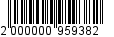 «Майкопские новости» и разместить на официальном сайте Администрации муниципального образования «Город Майкоп» (раздел «Кадровая служба – Конкурсы на замещение вакантных должностей муниципальной службы» - «Результаты конкурса»).4. Распоряжение «О результатах конкурса на замещение вакантной должности муниципальной службы Администрации муниципального образования «Город Майкоп» вступает в силу со дня его подписания.Глава муниципального образования «Город Майкоп»                                                                             А.В. НаролинАдминистрация муниципального 
образования «Город Майкоп»Республики Адыгея 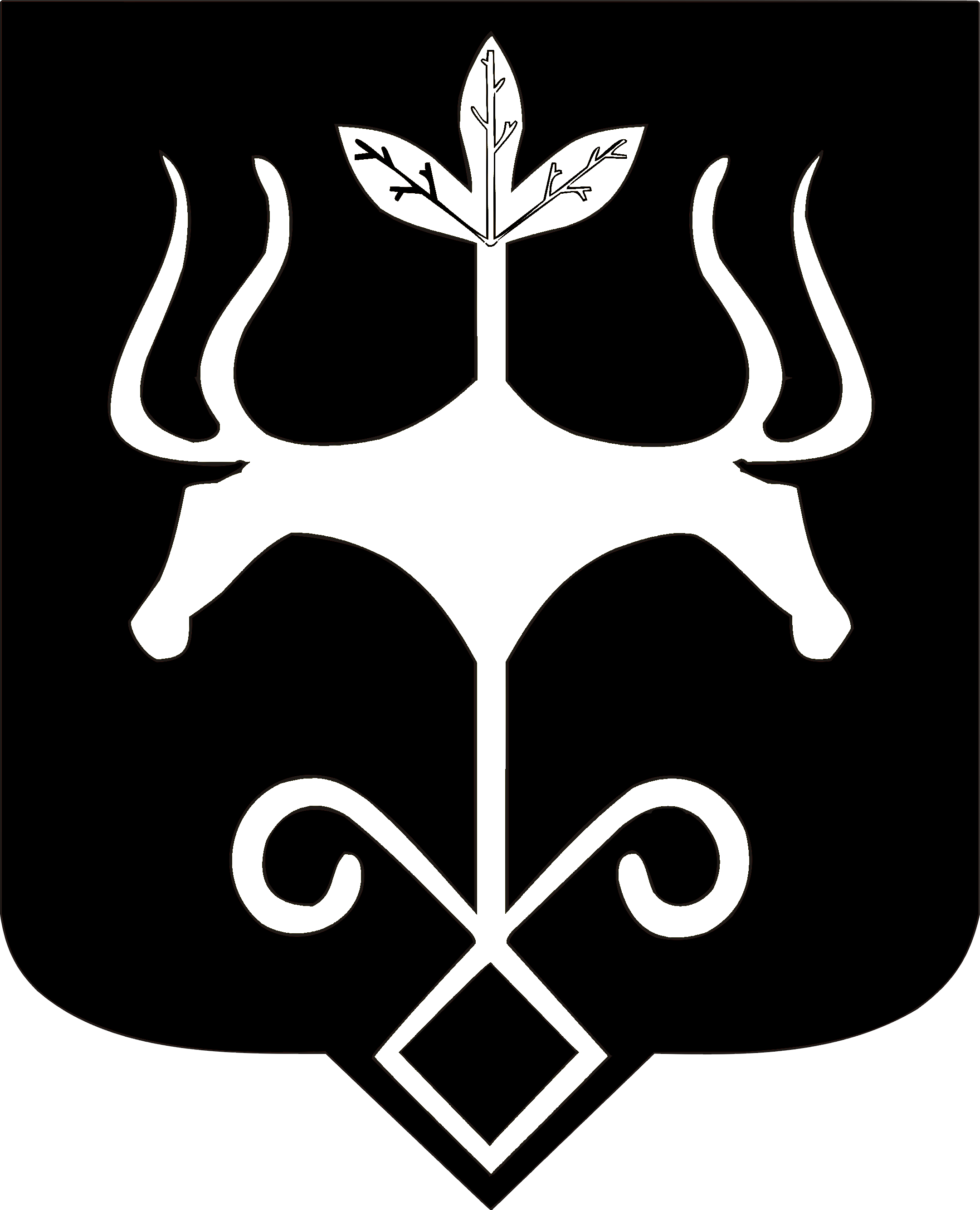 Адыгэ Республикэммуниципальнэ образованиеу 
«Къалэу Мыекъуапэ» и Администрацие